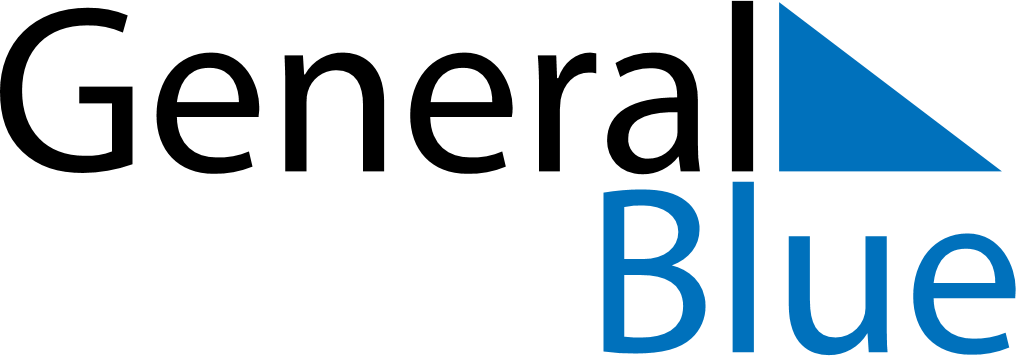 2019 – Q4Ethiopia  2019 – Q4Ethiopia  2019 – Q4Ethiopia  2019 – Q4Ethiopia  2019 – Q4Ethiopia  OctoberOctoberOctoberOctoberOctoberOctoberOctoberSUNMONTUEWEDTHUFRISAT12345678910111213141516171819202122232425262728293031NovemberNovemberNovemberNovemberNovemberNovemberNovemberSUNMONTUEWEDTHUFRISAT123456789101112131415161718192021222324252627282930DecemberDecemberDecemberDecemberDecemberDecemberDecemberSUNMONTUEWEDTHUFRISAT12345678910111213141516171819202122232425262728293031Nov 9: Birthday of Muhammad (Mawlid)